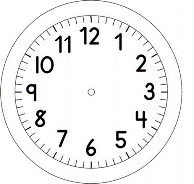 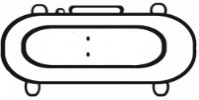 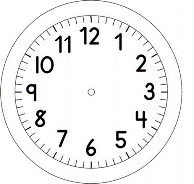 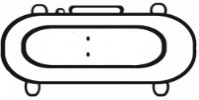 PORTUGUÊS: PRODUÇÃO DE TEXTONA QUINTA-FEIRA DIA 15 DE OUTUBRO, TIVEMOS O SHOW DE TALENTOS DURANTE A AULA ON-LINE.1. ESCREVA UM TEXTO CONTANDO SOBRE O QUE ACONTECEU NA AULA E COMENTE SOBRE SUA APRESENTAÇÃO E AS APRESENTAÇÕES DOS SEUS COLEGAS.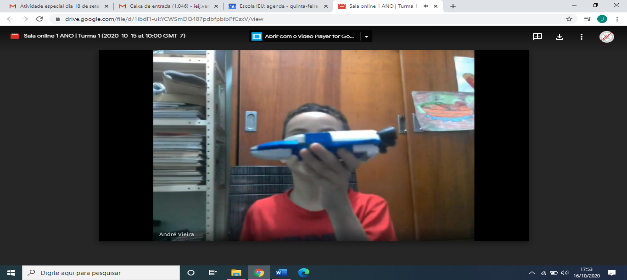 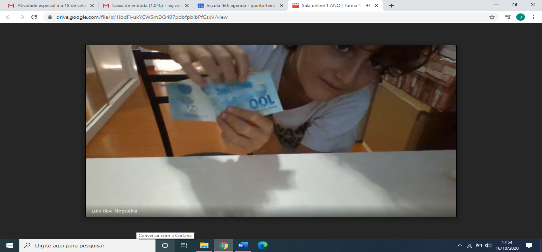 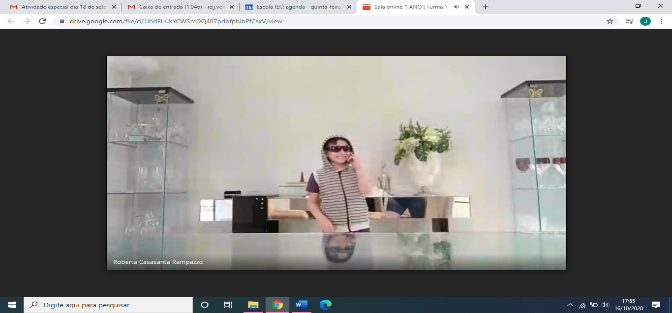 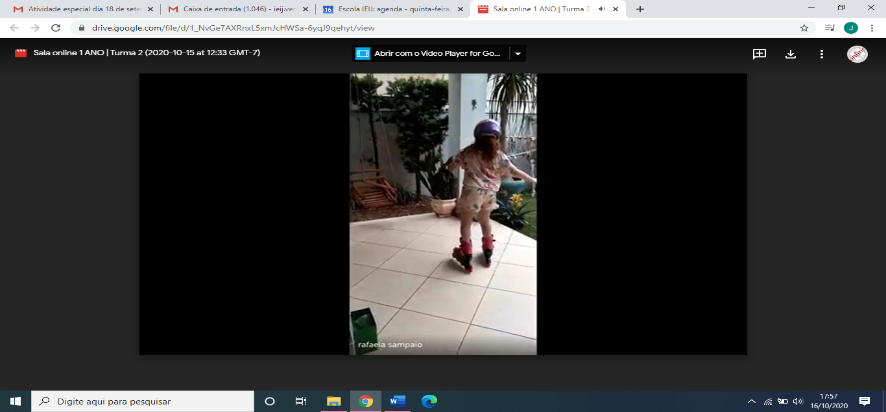 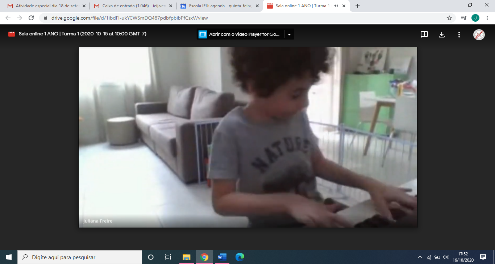 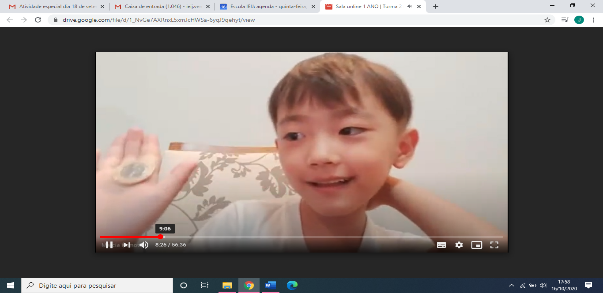 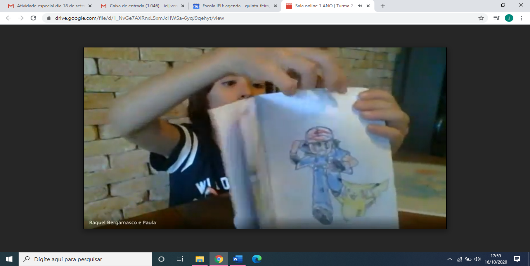 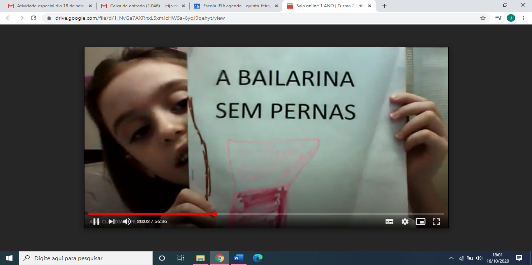 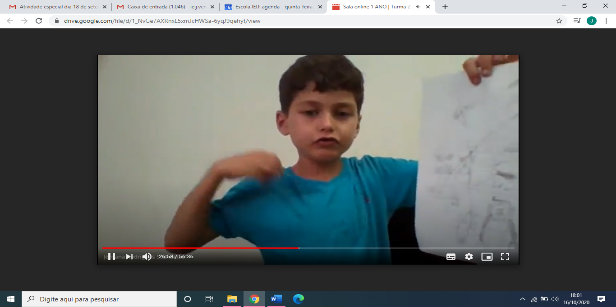 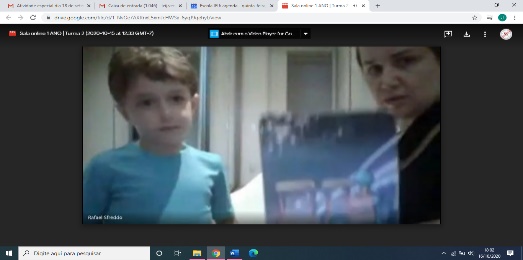 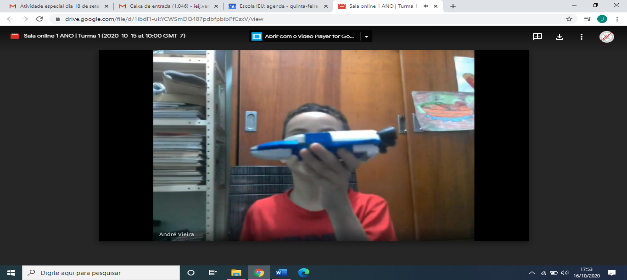 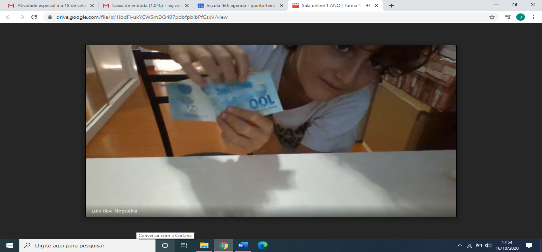 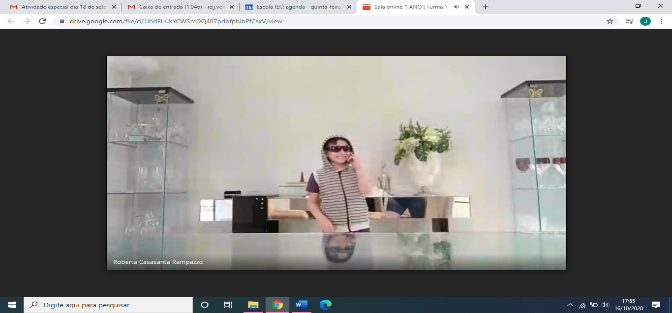 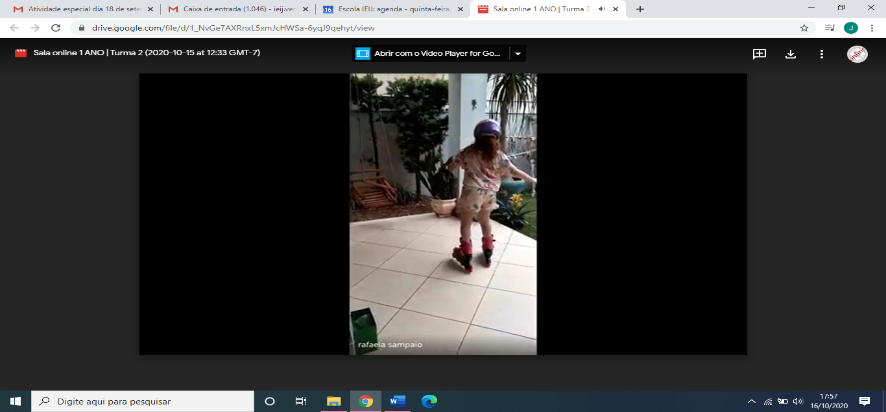 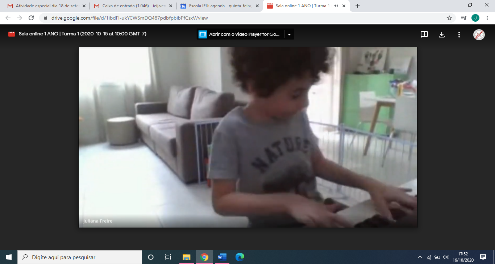 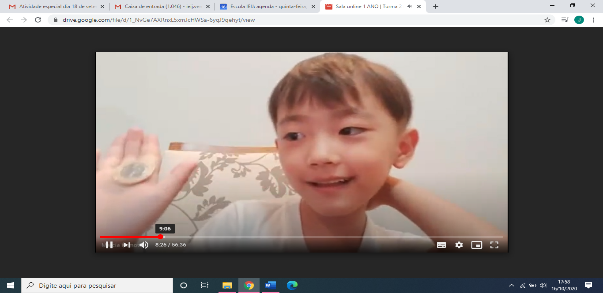 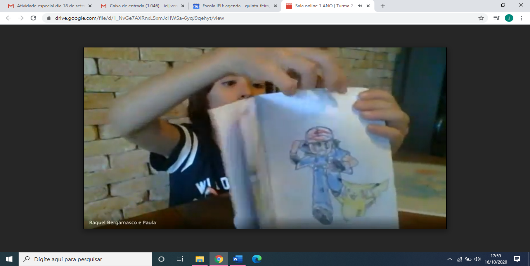 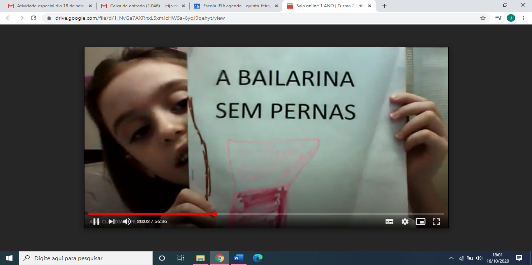 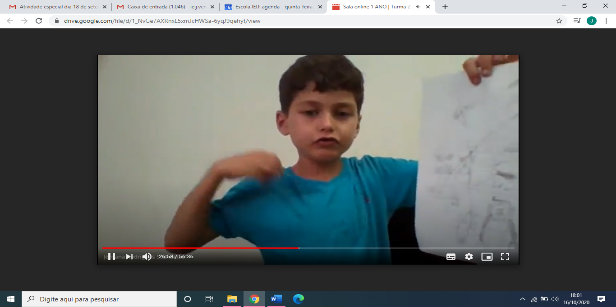 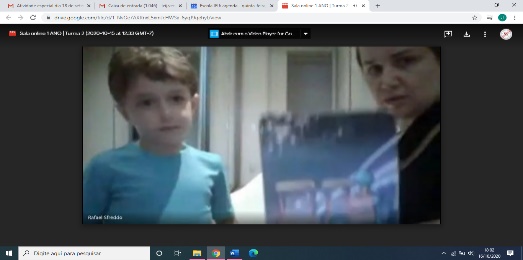 __________________________________________________________________________________________________________________________________________________________________________________________________________________________________________________________________________________________________________________________________________________________________________________________________________________________________________________________________________________________________________________________________________________________________________________________________________________________________________________________________________________________________________________